Matching typeInstruction:  Work individually; Match the meaning of the word in column A in the column B. Write the letter of your answer on the space before the numberColumn A                                                   	 Column B_______1. Judge                                               a. In popularity, so has one of it’s most                                                                                     Recognizable props: _______2. Pageant                                            b. Having strong belief or full assurance; _______3. Major awards 			     c. To form an opinion about something or 							someone after careful thought_______4. Candidates 			     d. A competition that has traditionally focused On judging and ranking the physical Attributes of the contestants_______5. Confident                                          e. The prospective recipient of an award or                                                                                  Honor, or a person seeking or being Considered for some kind of position                                                                            f. Someone who introduces or gives                                                                                     Information about programs on radio orTelevision.    CONVERSATION:Host: Janina, how are you?Janina: I’m fine.Host: Alright, so you’ve won two major awards, Best in Long Gown, Best in Swimsuit, do you feel any pressure right now?Janina: No, I don’t feel any pressure right now.
Host: confident. Alright, please choose the name of the judge.            We have Ms. Vivian tanJudge: the question is: What role did your family played with you as candidate to the Binibining. Pilipinas?Janina: well, my family’s role for me is so important “becos” (because) There was th… they’re… they was the one… whose very… (Laughing) my family, oh.. My God, Im m okay!          I’m so sorry. I… I told you that I’m so confident “eto amm wait.. (Laughing) Ammm Sorry guys, because this was really my “pirst” (first) pageant ever. Because, I’m only 17 years old and (laughing) I did not expect that I came from in I came from one of the “taf”(top) 10 so.. But I said that, my family is the most important person in my life. Thank youCONVERSATION:Fill in the blank Host: Janina, how are you? Janina: I’m fine.Host: Alright, so ____ ____ two major awards, Best in____ ____, Best in ____ _____ do you feel any ________ right now?Janina: No, I don’t feel any pressure right now.
Host: __________. Alright, please choose the name of the ______.            We have Ms. Vivian tanJudge: the question is: What role did your family _______ with you as _________ to the Binibining. Pilipinas?Janina: well, my family’s role for me is so _________ “becos” (because) There was th… they’re… they was the one… whose very… (Laughing) my family, oh.. My God, Am m okay!          I’m so sorry. I… I ____ ___ that I’m so confident “eto amm wait.. (Laughing) Ammm Sorry guys, because this was really my “pirst” (first) pageant ever. Because, I’m only 17 years old and (laughing) I did not expect that I came from in I came from one of the “taf”(top) 10 so.. But I said that, my family is the most important person in my life. Thank you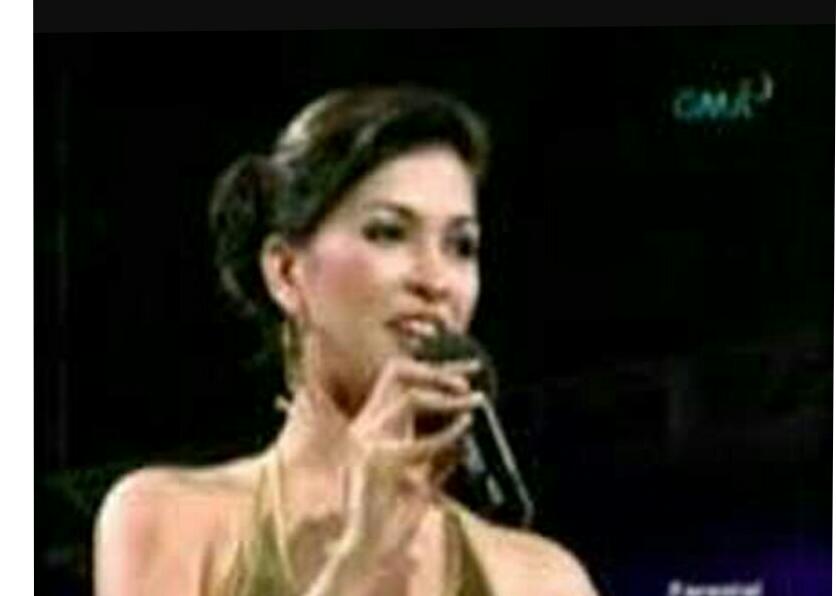 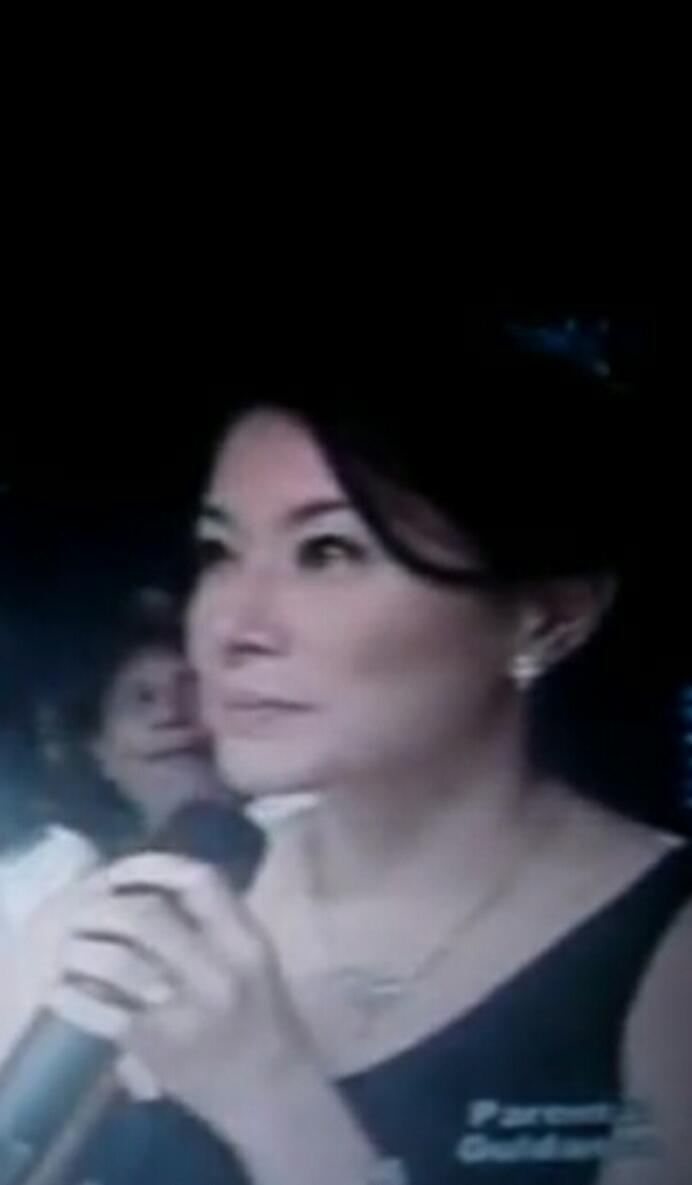 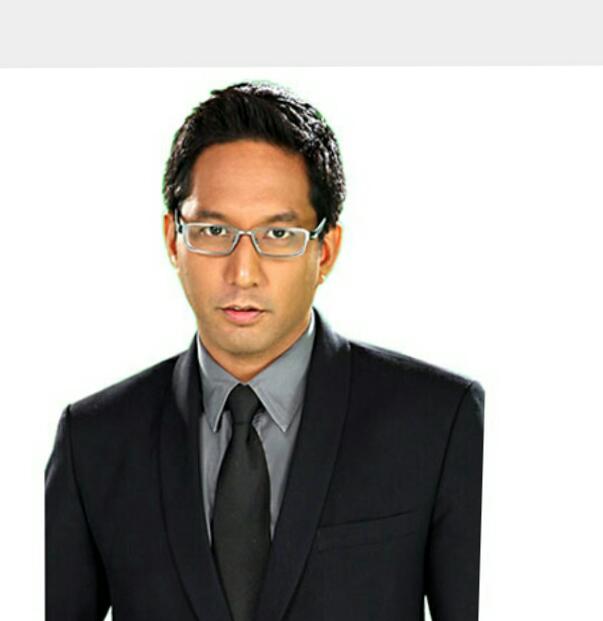 ☐ Listening   ☐ Speaking   ☐ Reading   ☐ Grammar  ☐ WritingTopic:  Question and Answer in Beauty Pageant  (2:01 minutes)Instructor:WinonaLevel:     IntermediateStudents:          15Length:         50 min.Materials: ● listening CD and CD player      ● USB copy of file     ● computer PC      ● smart phone or tablet      ● Internet access      ● picture of the subject     ● handouts Aims:      ● To learn vocabulary words       ● To practice pronunciation or to know the right pronunciation ● To practice listening to real-life speech of people with various accent      ● To learn how to say simple sentences and clear message.      ● To test comprehension       ● To be able to distinguished the wrong grammar or unnecessary sentence construction.       ● To learn (Factors that affect Listening)              (coping with redundancy and noise, Filler, Fatigue,)      ● To expose in (Understanding Different Accents)Language Skills:     ● Reading: vocabulary words and meaning     ● Listening: The speakers, question and answer of Candidates in beauty pageant,“ Ms. Janina San Miguel”     ● speaking: prediction, comparing answer with pair or with groups, situational question, thoughts, and conclusion.      ● writing: details, (Fill in the blank)Language Systems:      ● Lexis: words or context that used in the conversation (ex. Pageant, judge, candidate)      ● Function: How to answer simple question or how to deliberate your thought                         Applied: take what they said (literal)                         Interpretive. Comprehension question. ● structure: relative clauses (usage of who)Assumptions:Students already know: ● how the class is set up and run          ● the teacher’s style of teaching          ● that they have listening topic today          ● The difference between beauty(physically) and brainy/smart Anticipated Errors and Solutions:● Student may not be able to follow the passage easily-follow the task-feedback circle: let them listen to the tracks again until they get the gist of the content          ● Student may confused about the conversation -this is part of the task which students able to distinguished the wrong grammar and unnecessary sentence construction. Able to say simple and clear message or simple sentence (Aims)        ● Students may be board or not interested about the topic
-Short Response (give them simple activities, multiple choice question, fill in the blank. work as a pair or group) References:https://youtu.be/6mGWnNoTJZ8Google.com for vocabulary words and meaningLead-InLead-InLead-InLead-InMaterials:       RealiaMaterials:       RealiaMaterials:       RealiaMaterials:       RealiaTimeSet UpStudent ActivityTeacher Talk5 mins.Whole classIndividuallyWhole ClassSitting down Answer teacher questions And listen to instruction Hello everyone, how was your weekend or weekdays?Have you take a good rest? Or beauty rest? Specially girls? How about boys? Relaxation? What is beauty rest? Or how can you define beauty rest?Have you been watched those kind of Beauty pageant? Okay, today we will listen to a Q&A of a beauty pageantPre-ActivityPre-ActivityPre-ActivityPre-ActivityMaterials:    Worksheet Materials:    Worksheet Materials:    Worksheet Materials:    Worksheet TimeSet UpStudent ActivityTeacher Talk5 minsWhole classIndividuallyMatching typeInstruction: work individually; Match the meaning of the word, in column A in the column B. Write the letter of your answer on the space before the numberProcedure:   -Teacher distribute the handouts or worksheetMain ActivityMain ActivityMain ActivityMain ActivityMaterials: Listening material.(CD and CD Player, computer, tablet PC or smart phone, speaker. Worksheet. Materials: Listening material.(CD and CD Player, computer, tablet PC or smart phone, speaker. Worksheet. Materials: Listening material.(CD and CD Player, computer, tablet PC or smart phone, speaker. Worksheet. Materials: Listening material.(CD and CD Player, computer, tablet PC or smart phone, speaker. Worksheet. TimeSet UpStudent ActivityTeacher Talk8 mins.8 mins8 mins6mins 5mins       Whole ClassGroupsWork individuallyIndividuallyGroupsWhole ClassSiting down and ready to listen Identify the pictures.  ●compare with their thoughts from the prediction (If done)-notice the differences.-let students write the answer as they listen.Now compare the answers with your group members. Share your thoughts about the speakers. Talk about what did you discovered about the speakers.-Let students say it out loud.Listening for the main idea Instructions  ● Put your pens down. Close your eyes. Listen to the speakers. Think about the first impression of the speaker. What do you think about them, what kind of person like? Listen carefully. CCQDo you understand?(Play the clips)Do you want to listen again?     ●yes - have them listen again one more time●no -  have them start to share their thoughts What do you think about the speaker 1?What do you think about the speaker 2?(Speaker 3?)Divide students into 2 groupsShow the students the pictures of the speakers again. Can you define them in one word?Listening for details Procedure:   -Teacher distribute the handouts or worksheetInstructions    ●now listen to the speakers. Answer the questions on the worksheet as you listen. CCQ What are you supposed to do?Are you working alone?Play the clipDo you need to listen again?Yes/no-Play again if necessarilyLet’s check the answer from your worksheet as a whole class.Listen to the clip one last time. If there is anything wrong or missing: pause the clip right there. Finish all worksheet as a whole class.Post ActivityPost ActivityPost ActivityPost ActivityMaterials:  Picture of the speakers. Board. Scotch tape Materials:  Picture of the speakers. Board. Scotch tape Materials:  Picture of the speakers. Board. Scotch tape Materials:  Picture of the speakers. Board. Scotch tape TimeSet UpStudent ActivityTeacher Talk5minsWhole ClassDescribe again or define, in one word the speakers, or say one thing about them (the speakers) write your answer on the board. And explain whyFree ProductionProcedure:Teacher post the pictures of the speaker on the boardCan you describe again or define, in one word the speakers, or say one thing about them (the speakers) write your answer on the board. And explain why 